Søknad om vern av produktnemning 
etter forskrift av 5. juli 2002 nr. 698 om beskyttelse av opprinnelsesbetegnelser, geografiske betegnelser 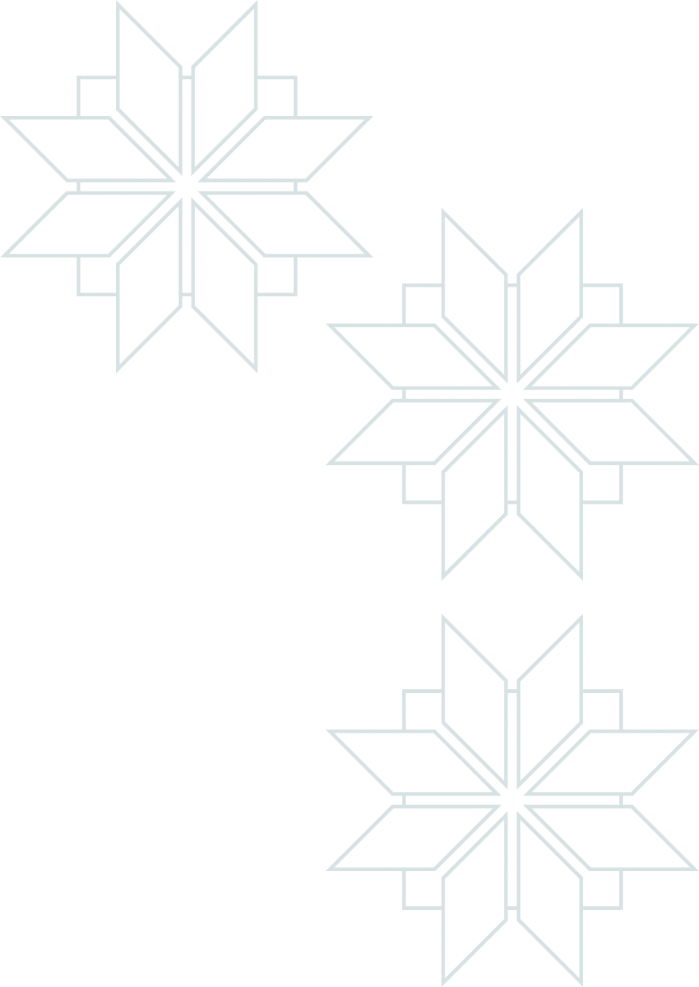 og betegnelser for tradisjonelt særpreg på næringsmidlerBeskytta opphavsnemning:	     Beskytta geografisk nemning:	       Kryss av Produktnemninga til næringsmidlet:Opplysningar om søkjaren
Namn:		     Adresse:		     Telefon:		     Kontaktperson:	     			
Telefon:		     			
E-post: 		     Dato:       				Signatur: …………………………………………………Medlemmene av samanslutningaNB! Dersom søkjaren er ein fysisk (enkeltperson) eller juridisk person som ikkje er ei samanslutning (verksemd i selskapsform),
må det leggjast fram dokumentasjon som viser at reglane i § 14 i forskrifta er oppfylte. Ein juridisk person er eit rettssubjekt 
som utan å vere ein fysisk person kan ha rettar og plikter og gjere rettsstiftande handlingar, som for eksempel
organisasjonar, aksjeselskap og andre selskap. Innhald i søknadenDet er laga ein rettleiar som kan vera til hjelp ved utfyllinga av søknadsskjemaet.1. Produktnemninga til næringsmidletFør opp produktnemninga de søkjer om å få beskytta. Det er denne produktnemninga som etter ei eventuell godkjenning skal brukast som varenemning for næringsmidlet. Produktnemninga skal som hovudregel innehalde eit geografisk namn.2. Beskriving av næringsmidletBeskriv dei viktigaste karakteristika til næringsmiddelet (for eksempel fysiske (form, størrelse, farge, tekstur o.a.), kjemiske, mikrobiologiske eller organoleptiske):
Beskriv råvarene i næringsmiddelet (for næringsmiddel som er tilverka):*dersom det blir stil spesifikke krav om det.3. Avgrensing av geografisk områdeDefiner det geografiske området kor produksjon, omarbeiding og foredling av næringsmiddelet skjer. Området skal definerast presist, og helst vise til kjente fysiske eller administrative grenser. 
Det definerte geografiske området bør i tillegg skisserast på eit enkelt kart over området.Blir råvarene produserte i det definerte området?				Ja      	Nei                  
Blir næringsmidlet omarbeidd/foredla i det definerte området?		Ja      	Nei                                
NB! Dersom dykk søkjer om beskytta opphavsnemning og svaret på nokre av desse spørsmåla er nei, må dykk gje opplysningar og dokumentasjon som viser at krava i § 6 i forskrifta er oppfylte. Legg i så fall nødvendig dokumentasjon ved søknaden.Tilleggsopplysning for søkjarar som er ein fysisk eller juridisk person og ikkje ei samanslutning:4. Opplysningar som stadfestar opphavet til næringsmidletNedanfor skal ein gi ei nærare beskriving av det systemet ein har for å spore næringsmiddelet, råvarer, fôr eller andre innsatsfaktorar som i tråd med produktspesifikasjonen skal kome frå det avgrensa geografiske området. 5. Beskriving av produksjonsmetodenBeskriv dei ulike trinna i produksjonsprosessen. Beskriv også den opphavlege tradisjonelle produksjonsmetoden dersom det er relevant. Dersom det ut i frå omsynet til kvaliteten til næringsmiddelet (og eventuelt å kunne spore det) er nødvendig at emballering, kutting, skjering, riving og liknande operasjonar skjer innanfor det avgrensa geografiske området, så må dette grunngjevast særskilt. 6. Informasjon om faktorar som stadfestar tilknytinga til området Tilknytinga mellom næringsmiddelet og det geografiske området skal anten kunne grunngjevast med ein objektiv samanheng mellom næringsmiddelet sin spesielle kvalitet og det geografiske miljøet (naturgitte og menneskelege faktorar), eller at næringsmiddelet har eit spesielt sterkt omdømme knytt til det geografiske området. 	Alle påstandar som blir satt fram om næringsmiddelet og geografisk område må dokumenterast og leggjast ved søknaden. Dersom tilknytinga gjeld omdømme må det dokumenterast at forbrukar forbind næringsmiddelet med det geografiske området. 7. Bruk av logoenBeskriv korleis produktnemninga og den aktuelle logoen skal brukast på emballasjen. Legg gjerne ved ein kopi av eller utkast til emballasje/etikett som visar korleis dette er tenkt brukt. Retningslinje for bruk av produktnemningar og logoar finn du på beskyttedebetegnelser.no. NB: Produktnemninga de søkjer om å få beskytta skal etter ei eventuell godkjenning brukast som næringsmiddelet sitt varenamn. Med søknaden følgjer       vedlegg.Namn og adresser til medlemmene i samanslutningaInformasjon om tilknyting til næringsmidlet 
(primærprodusent, foredlar eller anna)Karakteristika:BeskrivingRåvareBeskrivingProduksjonsstad*Beskriv korleis det definerte området skil seg vesentleg frå områder som ligg omkring: Er verksemda den einaste produsenten i det avgrensa området: Er det berre denne verksemda som brukar den lokale produksjonsmetoden:Trinn i produksjonenBeskrivingForklar kvifor det er avgjerande for kvaliteten på næringsmiddelet at emballering, kutting, skjering, riving o.l. må skje innanfor det avgrensa geografiske området:6.1 Beskriv næringsmidlet sin historie og tradisjon/tradisjonelle tilknyting til det geografiske området6.2 Beskriv næringsmidlet sin spesielle kvalitet (alternativt 6.3)6.3 Beskriv næringsmidlet sitt omdømme knytt til det geografiske området (alternativt 6.2)6.4 Beskriv det naturgitte faktorane i det geografiske området6.5 Beskriv dei menneskelege faktorane av betyding for næringsmidlet sin kvalitet eller andre kjenneteikn6.6 Beskriv samanhengen mellom næringsmidlet sin spesielle kvalitet og det geografiske området